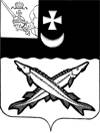 КОНТРОЛЬНО-СЧЕТНЫЙ ОРГАН БЕЛОЗЕРСКОГО МУНИЦИПАЛЬНОГО РАЙОНА161200, Вологодская область, г. Белозерск, ул. Фрунзе, д.35тел. (81756)  2-32-54,  факс (81756) 2-32-54,   e-mail: krk@belozer.ruЗАКЛЮЧЕНИЕна проект решения Совета сельского поселения Артюшинское о внесении изменений в решение Совета сельского поселения Артюшинское от 24.12.2020 № 44 «О бюджете сельского  поселения Артюшинское на 2021 год и плановый период 2022 и 2023 годов»от 26 ноября 2021 годаЭкспертиза проекта проведена на основании  пункта 12.2 статьи 12 Положения о Контрольно-счетном органе Белозерского муниципального района, утвержденного решением Представительного Собрания Белозерского муниципального района от 26.05.2020 № 33, пункта 4 плана работы Контрольно-счетного органа Белозерского муниципального района на 2021 год.Предмет финансово-экономической экспертизы: проект  решения Совета сельского поселения Артюшинское о внесении изменений в решение Совета сельского поселения Артюшинское от 24.12.2020 № 44 «О бюджете сельского поселения Артюшинское  на 2021 год и плановый период 2022 и 2023 годов».Цель экспертизы: определение достоверности и обоснованности показателей вносимых изменений в решение Совета сельского поселения Артюшинское от 24.12.2020 № 44 «О бюджете сельского поселения Артюшинское на 2021 год и плановый период 2022 и 2023 годов».Сроки проведения: с 24.11.2021 по 26.11.2021.Для заключения были представлены следующие документы:проект решения Совета сельского поселения Артюшинское «О внесении изменений в решение Совета сельского поселения Артюшинское от 24.12.2020 № 44»;копия листа согласования проекта с результатами согласования;пояснительная записка Финансового управления Белозерского муниципального района;копия уведомления Финансового управления Белозерского муниципального района от 30.11.2021 №15.В ходе проведения  экспертизы проекта решения установлено:Проектом решения предлагается утвердить основные характеристики бюджета поселения на 2021 год:- общий объем доходов в сумме 8 555,2 тыс. рублей, что больше ранее утвержденного объема доходов на 159,7 тыс. рублей;-  общий объем расходов в сумме 8 761,8 тыс. рублей, что больше ранее утвержденного объема расходов на 159,7 тыс. рублей;- объем дефицита бюджета в сумме 206,6 тыс. рублей или 8,3% от общего объема доходов без учета объема безвозмездных поступлений и поступлений налоговых доходов по дополнительным нормативам отчислений (за счет входящего остатка собственных доходов на начало года).Изменения в плановые показатели 2022 года и 2023 года не вносятся.Приложение 1 «Источники внутреннего финансирования дефицита бюджета поселения на 2021 год и плановый период 2022 и 2023 годов» предлагается изложить в новой редакции. Предусмотрено изменение остатков средств на счетах по учету средств бюджета поселения, дефицит в размере 206,6 тыс. рублей.Нарушений ст.92.1 и ст.96 Бюджетного кодекса РФ при установлении размера дефицита не установлено.Приложение 2 «Объем доходов бюджета сельского поселения Артюшинское на 2021 год и плановый период 2022 и 2023 годов, формируемый за счет налоговых и неналоговых доходов, а также безвозмездных поступлений» изложить в новой редакции, а именно:Таблица № 1                                                                                                                   тыс. рублейПроектом решения не предусмотрено увеличение объема поступления налоговых и неналоговых доходов, вместе с тем в соответствии с проведенным анализом бюджета поселения предлагается произвести следующие корректировки:уменьшение поступлений НДФЛ на 19,0 тыс. рублей (на основании анализа доходов за 2020 год);увеличения земельного налога с организаций на 17,0 тыс. рублей (с учетом фактического поступления налога);увеличение объема государственной пошлины на 2,0 тыс. рублей (с учетом фактического поступления).   Проектом  предлагается увеличить объем безвозмездных поступлений на 159,7 тыс. рублей, в том числе за счет:увеличения поступления дотации на сбалансированность на сумму 159,7 тыс. рублей, а именно: на расходы по пожарной безопасности (110,0 тыс. рублей), на софинансирование уличного освещения (32,0 тыс. рублей), на полномочия с уровня поселений на уровень района  (17,7 тыс. рублей), основаниям является Уведомление ФУ от 30.11.2021 №15. Предлагаемые изменения доходной части  бюджета  на 2021 год с увеличением на 159,7 тыс. рублей за счет увеличения объема безвозмездных поступлений в сумме 159,7 тыс. рублей являются обоснованными и влекут за собой внесение изменений в расходную часть бюджета. Приложение 5 «Распределение бюджетных ассигнований по разделам, подразделам  классификации расходов на 2021 год и плановый период 2022 и 2023 годов» предусмотрено изложить в новой редакции, а именно: Проектом предлагается:увеличить  объем  расходов на 2021 год  на сумму 159,7 тыс. рублей.Предлагаемые изменения  в разрезе по  разделам, подразделам  выглядят следующим образом:    Таблица № 2                                                                                                                    тыс. рублейПроектом  предлагается увеличить объем расходов на сумму 159,7 тыс. рублей, в том числе:по разделу «Общегосударственные вопросы» на 47,7 тыс. рублей;по разделу «Национальная безопасность и правоохранительная деятельность» на 110,0 тыс. рублей;по разделу «Жилищно-коммунальное хозяйство» на 2,0 тыс. рублей.Приложение 6 «Распределение бюджетных ассигнований по разделам, подразделам, целевым статьям и видам расходов в ведомственной структуре расходов бюджета поселения на 2021 год и плановый период 2022 и 2023 годов» предлагается изложить в новой редакции, а именно: увеличить объем расходов на сумму 159,7 тыс. рублей и учесть следующие поправки:Таблица № 3                                                                                                                    тыс. рублейПриложение 7 «Распределение средств на реализацию муниципальной программы «Развитие территории сельского поселения Артюшинское на 2021-2025 годы» предлагается изложить в новой редакции. С учетом вносимых поправок объем расходов по основным мероприятиям программы составит: Таблица № 4                                                                                                                   тыс. рублейПриложение 8 «Межбюджетные трансферты, передаваемые бюджету Белозерского муниципального района,  в связи с осуществлением органами местного самоуправления Белозерского муниципального района полномочий по вопросам местного значения в соответствии с заключенными соглашениями на 2021 год» предлагается изложить в новой редакции, увеличив объем межбюджетных трансфертов на 17,7 тыс. рублей. Дополнительные соглашения к соглашениям между органами местного самоуправления Белозерского муниципального района и сельскими поселениями о передаче ряда полномочий по решению вопросов местного значения в контрольно-счетный орган не представлены.Выводы:Представленный проект решения Совета сельского поселения Артюшинское о внесении изменений в решение Совета сельского поселения Артюшинское от 24.12.2020 № 44 «О бюджете сельского  поселения Артюшинское на 2021 год и плановый период 2022 и 2023 годов» разработан в соответствии с  бюджетным законодательством, Положением о бюджетном процессе в сельском поселении Артюшинское и рекомендован к принятию.Предложения:Представить в контрольно-счетный орган копии дополнительных соглашений по средствам, передаваемым районному бюджету из бюджетов поселений на осуществление части полномочий, подтверждающих изменение межбюджетных трансфертов, до принятия решения о внесении изменений в Совет сельского поселения Артюшинское от 24.12.2020 № 44.Аудиторконтрольно-счетного органа района                                                              М.А. ЯковлеваНаименование вида доходаУтверждено по бюджетуна 2021 год(решение от 29.10.2021№ 34)ПоправкиУточненный бюджет на 2021 год(проект решения)1234Налоговые и неналоговые доходы 2481,00,02481,0НДФЛ1667,6-19,01648,6Налог на имущество602,8+17,0619,8Земельный налог с организаций82,8+17,099,8Земельный налог с физических лиц351,0351,0Государственная пошлина9,0+2,011,0Доходы от сдачи в аренду имущества, находящегося в оперативном управлении органов управления сельских поселений и созданных ими учреждением (за исключением имущества муниципальных бюджетных и автономных учреждений)22,022,0Доходы от сдачи в аренду имущества, составляющего государственную казну сельских поселений (за исключением земельных участков)110,0110,0Прочие доходы от компенсации затрат бюджетов сельских поселений48,648,6Прочие неналоговые доходы бюджетов сельских поселений21,021,0Безвозмездные поступления5914,5+159,76074,2Дотация на сбалансированность2568,0+159,72727,7Дотация на выравнивание992,9992,9Прочие субсидии967,2967,2Субвенции106,5106,5Межбюджетные трансферты1188,61188,6Безвозмездные поступления от негосударственных организаций48,048,0Прочие безвозмездные поступления43,343,3Итого8395,5+159,78555,2НаименованиеРПУтверждено по бюджетуна 2021 год(решение от 29.10.2021№ 34)ПоправкиУточненный бюджет на 2021 год(проект решения)123456Общегосударственные вопросы01004687,0+47,74734,7Национальная оборона0200104,5104,5Национальная безопасность и правоохранительная деятельность0300600,0+110,0710,0Национальная экономика0400250,0250,0Жилищно-коммунальное хозяйство05002325,7+2,02327,7Образование07004,34,3Социальная политика1000630,6630,6ВСЕГО РАСХОДОВ8602,1+159,78761,8КФСРКВСРКЦСРКВРПоправкиОснование12345601048029100090110540+4,4Полномочия по правовому обеспечению01068029100090130540+1,1Полномочия по внешней проверке01048029100090140540+4,1Полномочия по финансисту01138029100090230540+8,1Полномочия по бухучету050380242005S1090240+32,0Софинансирование уличного освещения03108024000123010240+110,0Пожарная безопасность+159,7Уведомление ФУ от 30.11.2021 №1501048029100000190240-8,901138029100020520240+8,9Оплата счетов за электроэнергию05038024000423030240-30,001138029100020520240+30,0На оплату счетов за работы по укладке ОВКИтогоИтогоИтогоИтого+159,7НаименованиеРПУтверждено по бюджетуна 2021 год(решение от 29.10.2021№ 34)ПоправкиУточненный бюджет на 2021 год(проект решения)123456Основное мероприятие «Обеспечение мер пожарной безопасности»0310600,0+110,0710,0Основное мероприятие «Жилищное хозяйство»0501480,6480,6Основное мероприятие «Коммунальное хозяйство»0502514,9514,9Основное мероприятие, направленное на повышение уровня комплексного обустройства населенных пунктов05031330,2+2,01332,2Основное мероприятие «Организация и проведение мероприятий по направлениям государственной молодежной политики»07074,34,3Основное мероприятие «Содержание муниципальных дорог общего пользования (при условии передачи полномочий)»0409250,0250,0ВСЕГО РАСХОДОВ3180,0+112,03292,0